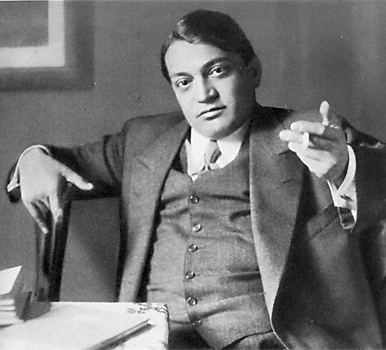  Ady Endre„Ha szeretlek, akkor hazugság,
Amit igaznak hittem én.
Hazugság a sírás, a bánat
S az összetörtnek hitt remény.”A helyes megfejtők között minden hónap végén könyvjutalmat sorsolunk ki.A kvíz beküldési határideje 2019.10.31.Érmindszenten, elszegényedett nemesi családban született 1877 novemberében. Hogy hívják ma a falut?AdyfalvaEndrődeSzentendreEgy jellegzetes, az átlagostól eltérő testi adottsággal jött a világra, a felsoroltak közül melyikkel?hat ujjal a jobb kezénhat ujjal a bal kezénhat ujjal mindkét kezénKezdetben a nagykárolyi piarista gimnáziumban tanult, majd a zilahi református kollégiumba járt. F. Erzsike név alatt ismert első komolyabb szerelmét hogy hívta verseiben?EraZsókaZsikeA család jogásznak szánta. Ady tehát 1896 őszén beiratkozott a debreceni jogakadémiára.  Melyik filozófus hatott rá erősen?PlatónFriedrich NietzscheArisztotelész Melyik szerelmétől kapta Ady a vérbajt?Diósyné Brüll AdélDénes ZsófiaRienzi MáriaAdy 1903 őszén ismerkedett meg Diósyné Brüll Adéllal Nagyváradon. A szépsége, asszonyisága teljében lévő fiatalasszony a Balkánról érkezett szülővárosába rövid pihenőre; többek között férje zavaros üzleti ügyeit is feledni. Hogy hívta őt verseiben?IdaLédaLadi A Nyugat elődjének tekinthető antológiába Ady is publikált. Mi az antológia címe?TegnapMaHolnap1908-ban adta ki ______________című könyvét, melyben istenes és a forradalmi költeményei jelentek meg.A magunk szerelmeA halottak élénAz Illés szekerén1913 őszén ismerkedett meg Dénes Zsófiával, aki rövid ideig menyasszonya is volt. Hogy nevezte verseiben?AndreaZsófiaGabriella1915 márciusában Boncza Bertát vette el feleségül. Miért nevezte Csinszkának?A költő magát tréfásan Csacsinszky lengyel grófnak adta ki, Berta pedig Csacsinszka, becézve Csinszka lettCsucsán ahol élt Berta, ez volt a becézése a menyasszonyoknaknem tudjuk az eredetét1969 júniusától 1999 augusztusáig egy bankjegyünkön láthattuk arcképét. Melyik címlet volt ez?1005001000„A lelkem ódon, babonás vár,
Mohos, gőgös és elhagyott.
(A két szemem, ugye, milyen nagy?
És nem ragyog és nem ragyog.)”Honnan való az idézet?Kocsi-út az éjszakábanVér és arany A vár fehér asszonya„Mikor elhagytak,
Mikor a lelkem roskadozva vittem,
Csöndesen és váratlanul
Átölelt az Isten.”Honnan idéztünk?Az Úr érkezéseAz Isten baljánVolt egy Jézus13+1. „Vagyok, mint minden ember: fenség,
Észak-fok, titok, idegenség,
Lidérces, messze fény,
Lidérces, messze fény.”
Mi a vers címe?Sem utódja, sem boldog őseVagyok, mint minden emberSzeretném, hogyha szeretnénekKérjük, adja meg nevét és elérhetőségét!Amennyiben én nyerem meg a kvízt, az alábbi érdeklődési körömnek megfelelő könyveknek örülnék:_____________________________________________________________________________(Aláírásommal kijelentem, hogy hozzájárulok, ahhoz, hogy a Csorba Győző Könyvtár (a továbbiakban: CSGYK) az irodalmi kvíz játék során megadott nevem és elérhetőségem a játék lebonyolításához szükséges mértékben és ideig kezelje, illetve nyertességem esetén nevem a CSGYK honlapján nyilvánosságra hozza. Tudomásom van arról, hogy a személyes adataimmal kapcsolatosan jogom van a tájékoztatáshoz, a hozzáféréshez, a helyesbítéshez, a törléshez, az adatkezelés korlátozásához és a jogorvoslathoz. Tudomásul veszem, hogy az adatkezeléssel kapcsolatos kérdéseimmel az adatvedelem@csgyk.hu e-mail címen élhetek jelzéssel. Tisztában vagyok azzal, hogy hozzájárulásom bármikor, indokolás nélkül visszavonhatom.)